	Goshen Elementary Spirit Shirts**Colored proofs are in the office.(purple front)		(purple back)		(yellow front)				(white front)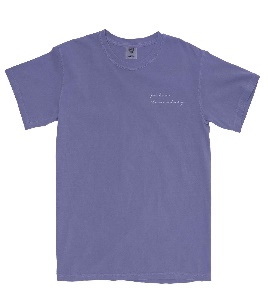 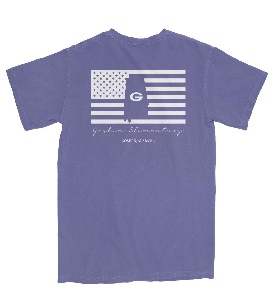 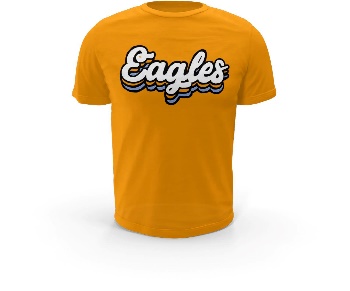 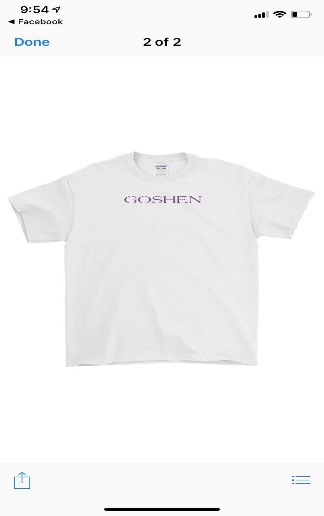 Student’s Name __________________________________________________________Teacher’s Name __________________________________________________________	Total Amount Enclosed_________________________	Office use:  Cash__________________		Check #__________________